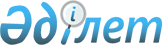 Павлодар қаласы әкімдігінің кейбір қаулыларының күші жойылды деп тану туралыПавлодар облысы Павлодар қалалық әкімдігінің 2017 жылғы 10 сәуірдегі № 391/12 қаулысы. Павлодар облысының Әділет департаментінде 2017 жылғы 27 сәуірде № 5481 болып тіркелді
      Қазақстан Республикасының 2001 жылғы 23 қаңтардағы "Қазақстан Республикасындағы жергілікті мемлекеттік басқару және өзін-өзі басқару туралы" Заңының 31-бабы 2-тармағына, Қазақстан Республикасының 2016 жылғы 6 сәуірдегі "Құқықтық актілер туралы" Заңының 46-бабы 2-тармағының 4) тармақшасына сәйкес, Павлодар қаласының әкімдігі ҚАУЛЫ ЕТЕДІ:
      1. Қосымшаға сәйкес Павлодар қаласы әкімдігінің кейбір қаулыларының күші жойылды деп танылсын.
      2. Осы қаулының орындалуын бақылау Павлодар қаласы әкімі аппаратының басшысына жүктелсін.
      3. Осы қаулы оның алғаш ресми жарияланған күнінен бастап қолданысқа енгiзiледi. Павлодар қаласы әкімдігінің күші
жойылған кейбір қаулыларының тізбесі
      1. Павлодар қаласы әкімдігінің 2014 жылғы 29 тамыздағы "Ленин кенті әкімінің аппараты" мемлекеттік мекемесі туралы ережені бекіту туралы" № 1202/9 қаулысы (Нормативтік құқықтық актілерді мемлекеттік тіркеу тізілімінде № 4032 болып тіркелген, 2014 жылғы 3 қазанда "Шаһар" газетінде, 2014 жылғы 6 қазанда "Версия" газетінде жарияланған).
      2. Павлодар қаласы әкімдігінің 2014 жылғы 24 қарашадағы "Павлодар ауылы әкімінің аппараты" мемлекеттік мекемесі туралы Ережені бекіту туралы" № 1597/16 қаулысы (Нормативтік құқықтық актілерді мемлекеттік тіркеу тізілімінде № 4212 болып тіркелген, 2014 жылғы 22 желтоқсанда "Версия" газетінде, 2014 жылғы 26 желтоқсанда "Шаһар" газетінде жарияланған).
      3. Павлодар қаласы әкімдігінің 2014 жылғы 26 қарашадағы "Жетекші ауылы әкімінің аппараты" мемлекеттік мекемесі туралы Ережені бекіту туралы" № 1605/16 қаулысы (Нормативтік құқықтық актілерді мемлекеттік тіркеу тізілімінде № 4213 болып тіркелген, 2014 жылғы 26 желтоқсанда "Шаһар" газетінде, 2015 жылғы 19 қаңтарда "Версия" газетінде жарияланған).
      4. Павлодар қаласы әкімдігінің 2014 жылғы 26 қарашадағы "Кенжекөл ауылдық округі әкімінің аппараты" мемлекеттік мекемесі туралы Ережені бекіту туралы" № 1606/16 қаулысы (Нормативтік құқықтық актілерді мемлекеттік тіркеу тізілімінде № 4215 болып тіркелген, 2014 жылғы 26 желтоқсанда "Шаһар" газетінде, 2015 жылғы 19 қаңтарда "Версия" газетінде жарияланған).
      5. Павлодар қаласы әкімдігінің 2014 жылғы 03 желтоқсандағы "Павлодар қаласы кәсіпкерлік және ауыл шаруашылық бөлімі" мемлекеттік мекемесі туралы Ережені бекіту туралы" № 1616/16 қаулысы (Нормативтік құқықтық актілерді мемлекеттік тіркеу тізілімінде № 4250 болып тіркелген, 2015 жылғы 16 қаңтарда "Шаһар" газетінде, 2015 жылғы 19 қаңтарда "Версия" газетінде жарияланған).
      6. Павлодар қаласы әкімдігінің 2015 жылғы 17 ақпандағы "Павлодар қаласы дене шынықтыру және спорт бөлімі" мемлекеттік мекемесінің Ережесін бекіту туралы" № 198/4 қаулысы (Нормативтік құқықтық актілерді мемлекеттік тіркеу тізілімінде № 4346 болып тіркелген, 2015 жылғы 20 наурызда "Шаһар" газетінде жарияланған).
      7. Павлодар қаласы әкімдігінің 2015 жылғы 4 наурыздағы "Павлодар қаласы білім беру бөлімі" мемлекеттік мекемесінің Ережесін бекіту туралы" № 268/5 қаулысы (Нормативтік құқықтық актілерді мемлекеттік тіркеу тізілімінде № 4400 болып тіркелген, 2015 жылғы 30 сәуірде "Наша Жизнь" газетінде жарияланған).
      8. Павлодар қаласы әкімдігінің 2015 жылғы 10 наурыздағы "Павлодар қаласының азаматтық хал актілерін тіркеу бөлімі" мемлекеттік мекемесінің Ережесін бекіту туралы" № 274/5 қаулысы (Нормативтік құқықтық актілерді мемлекеттік тіркеу тізілімінде № 4375 болып тіркелген, 2015 жылғы 27 наурызда "Шаһар" газетінде жарияланған).
      9. Павлодар қаласы әкімдігінің 2015 жылғы 11 наурыздағы "Павлодар қаласы әкімінің аппараты" мемлекеттік мекемесі туралы Ережені бекіту туралы" № 277/5 қаулысы (Нормативтік құқықтық актілерді мемлекеттік тіркеу тізілімінде № 4359 болып тіркелген, 2015 жылғы 20 наурызда "Шаһар" газетінде жарияланған).
      10. Павлодар қаласы әкімдігінің 2015 жылғы 5 мамырдағы "Мойылды ауылы әкімінің аппараты" мемлекеттік мекемесі туралы Ережені бекіту туралы" № 562/9 қаулысы (Нормативтік құқықтық актілерді мемлекеттік тіркеу тізілімінде № 4508 болып тіркелген, 2015 жылғы 8 шілдеде "Ел Ақпарат" газетінде жарияланған).
      11. Павлодар қаласы әкімдігінің 2015 жылғы 19 мамырдағы "Павлодар қаласы әкімдігінің 2015 жылғы 11 наурыздағы "Павлодар қаласы әкімінің аппараты" мемлекеттік мекемесі туралы Ережені бекіту туралы" № 277/5 қаулысына өзгеріс енгізу туралы" № 593/10 қаулысы (Нормативтік құқықтық актілерді мемлекеттік тіркеу тізілімінде № 4504 болып тіркелген, 2015 жылғы 4 маусымда "Наша Жизнь" газетінде жарияланған).
      12. Павлодар қаласы әкімдігінің 2015 жылғы 24 маусымдағы "Павлодар қаласы әкімдігінің 2014 жылғы 3 желтоқсандағы "Павлодар қаласы кәсіпкерлік және ауыл шаруашылық бөлімі" мемлекеттік мекемесі туралы Ережені бекіту туралы" № 1616/16 қаулысына өзгерістер енгізу туралы" № 736/12 қаулысы (Нормативтік құқықтық актілерді мемлекеттік тіркеу тізілімінде № 4590 болып тіркелген, 2015 жылғы 18 шілдеде "Ел Ақпарат" газетінде жарияланған).
      13. Павлодар қаласы әкімдігінің 2016 жылғы 24 ақпандағы "Павлодар қаласы әкімдігінің 2015 жылғы 4 наурыздағы "Павлодар қаласы білім беру бөлімі" мемлекеттік мекемесінің Ережесін бекіту туралы" № 268/5 қаулысына өзгерістер енгізу туралы" № 179/4 қаулысы (Нормативтік құқықтық актілерді мемлекеттік тіркеу тізілімінде № 4991 болып тіркелген, 2016 жылғы 31 наурызда "Новое время" газетінде жарияланған).
      14. Павлодар қаласы әкімдігінің 2016 жылғы 30 наурыздағы "Павлодар қаласының тұрғын үй инспекциясы бөлімі" мемлекеттік мекемесінің Ережесін бекіту туралы" № 344/6 қаулысы (Нормативтік құқықтық актілерді мемлекеттік тіркеу тізілімінде № 5074 болып тіркелген, 2016 жылғы 14 мамырда "Регион.KZ" газетінде жарияланған).
					© 2012. Қазақстан Республикасы Әділет министрлігінің «Қазақстан Республикасының Заңнама және құқықтық ақпарат институты» ШЖҚ РМК
				
      Павлодар қаласының әкімі

Н. Әшімбетов
Павлодар қаласы әкімдігінің
2017 жылғы "10" сәуірдегі
№ 391/12 қаулысына
қосымша